Job Title: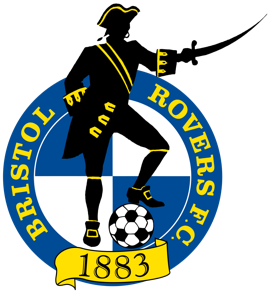 Lead Academy PhysiotherapistOrganisation:Bristol Rovers Football Club Salary:£22-24,000 per annum based on experience Location:BristolContract type:Permanent (full-time) Closing date:Until vacancy is filledJob Description:Bristol Rovers FC are looking to recruit a Lead Academy Physiotherapist to work with players across all Academy Phases, including evening and weekend work.The successful applicant will ideally have experience working within an elite sport environment and possess an evidence-based approach to the assessment, treatment and rehabilitation of academy football players.Reporting to the Academy Manager and working closely with the academy’s performance support and technical staff, an understanding of the Elite Player Performance Plan (EPPP) at category 3 or above is desirable.The successful candidate will have excellent management and communication skills. An ability to make decisions and work independently is essential.Person Specification:Qualifications (Essential):BSc (Hons) PhysiotherapyFull membership of the CSP and registered with the Health Care Professions Council (HCPC)ITMiFFQualifications (Desirable):MSc PhysiotherapyATMiFFKnowledge, skills and experience:Experience working within sport and as part of a multidisciplinary team.Experience of outdoor rehabilitation and return to play protocols.Knowledge of the EPPP and PMA software for management of players medical records and training data (desirable).Flexible approach to working hours.The successful applicant will be expected have a full UK driving licence. This post is subject to a satisfactory DBS check and the successful candidate will be required to undertake FA safeguarding and other relevant courses.How to Apply:Please send a copy of your CV with a covering letter to academy@bristolrovers.co.ukBristol Rovers values the diversity of its workforce and welcomes applications from all sectors of the community (Equality Act 2010). 
BRFC are fully committed to safeguarding and promoting the welfare of children and young people and expect all staff and volunteers to share this commitment.